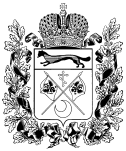 Министерство строительства, жилищно-коммунального, дорожного хозяйства и транспорта Оренбургской областиГосударственное автономное учреждение«Государственная экспертиза проектной документации и результатовинженерных изысканий Оренбургской области»(ГАУ «Государственная экспертиза Оренбургской области»)ЭКСПЕРТНОЕ ЗАКЛЮЧЕНИЕБлагоустройство и капитальный ремонт ограждения кладбища по адресу: Оренбургская область, Саракташский район, с. 2-Александровка, ул. Октябрьская, 17Проведение экспертизы сметной документации Общие положенияОснования для проведения экспертизы сметной документации:Устав ГАУ «Государственная экспертиза Оренбургской области» (новая редакция), утвержденный распоряжением министерства строительства, жилищно-коммунального и дорожного хозяйства Оренбургской области от 24.11.2014 г. № 42-р, согласованный распоряжением министерства природных ресурсов, экологии и имущественных отношений Оренбургской области от 27.04.2015 г. № 1136-р, зарегистрированный Межрайонной ИФНС № 10 по Оренбургской области 29.05.2015 г.Письмо администрации МО Александровский сельсовет Саракташского района от 16.05.2022 года № 108 о проведении экспертизы сметной документации.Договор на проведение экспертизы сметной документации № А-О-1080-22 от 20.05.2022.Заказчик (заявитель): Администрация муниципального образования Александровский сельсовет Саракташского района Оренбургской области (Администрация Александровского сельсовета). Юридический адрес: 462116, Оренбургская область, Саракташский район, с. 2-ая Александровка, ул. Куйбышева, д. 26, Адрес электронной почты: molnatm@yandex.ru.Сведения об объекте (почтовый адрес): 462116, Оренбургская область, Саракташский район, с. 2-ая Александровка, ул. Октябрьская, д. 17.Вид работ: капитальный ремонт.Источник финансирования: бюджет субъекта РФ (69,8%), местный бюджет (7,2%), собственные средства (23%).Сведения о решении (акт, соглашение, письмо, решение и т.д.), принятые в установленном порядке, по объекту капитального строительства: протокол собрания граждан МО Александровский сельсовет № 1 от 19.04.2022 г.Исходные данные для составления сметной документации: ведомость объёмов работ, прайс-листы и конъюнктурный анализ, утвержденные заказчиком.Состав предъявленной сметной документации: локальный сметный расчёт в текущем уровне цен.1.9 Сведения о лицах, подготовивших сметную документацию: Общество с ограниченной ответственностью «Коммунсервис». ОГРН 1065638053238. ИНН 5643008446. КПП 564301001. Юридический адрес: 462100, Оренбургская область, Саракташский район, п. Саракташ, ул. Уральская, 38. Адрес электронной почты: teploset07@mail.ru. Телефон: +7(3533)36-06-68.1.10 Предъявленная сметная стоимость:Результаты проведения экспертизы сметной документации:Сведения об использованных сметных нормативах:Сметная документация составлена в соответствии с требованиями «Методика определения сметной стоимости строительства, реконструкции, капитального ремонта, сноса объектов капитального строительства, работ по сохранению объектов культурного наследия (памятников истории и культуры) народов Российской Федерации на территории Российской Федерации», утвержденной приказом Министерства строительства и жилищно-коммунального хозяйства РФ от 04.08.2020 г. № 421/пр, сведения о которой включены в федеральный реестр сметных нормативов.Стоимость работ определена по сборникам ТЕР-2001 в редакции 2014 г. внесенных в федеральный реестр Приказом Минстроя России от 21.09.2015 г. № 675/пр, регистрационный номер в Федеральном реестре сметных нормативов от 22.09.2015 г. № 252.Перевод в текущий уровень цен выполнен с применением индексов II квартала 2022 года включенных в федеральный реестр сметных нормативов индексов изменения сметной стоимости по элементам прямых затрат для объекта строительства - «Прочие объекты» (оплата труда - 22,66; эксплуатация машин и механизмов - 9,12; материалы, изделия и конструкции - 7), на основании письма Министерства строительства и жилищно-коммунального хозяйства Российской Федерации № 19281-ИФ/09, прил. 2 от 29.04.2022 года «О рекомендуемой величине индексов изменения сметной стоимости строительства во II квартале 2022 года, в том числе величине индексов изменения сметной стоимости строительно-монтажных работ, индексов изменения сметной стоимости пусконаладочных работ, индексов изменения сметной стоимости проектных и изыскательских работ», разработанных к сметной нормативной базе ТЕР-2001 в редакции 2014 года для Оренбургской области, включенных в федеральный реестр сметных нормативов индексов изменения сметной стоимости.Накладные расходы в локальных сметных расчетах определена в процентах от фонда оплаты труда рабочих (строителей и механизаторов) по видам работ в соответствии с Методикой по разработке и применению нормативов накладных расходов при определении сметной стоимости строительства, реконструкции, капитального ремонта, сноса объектов капитального строительства, утвержденной и введенной в действие приказом Министерства строительства и жилищно-коммунального хозяйства РФ от 21.12.2020 г. № 812/пр (в редакции от 02.09.2021 г. № 636/пр), с применением понижающего коэффициента 0,9 на строительные работы.Сметная прибыль в локальных сметных расчетах определена в процентах от фонда оплаты труда рабочих (строителей и механизаторов) по видам работ в соответствии с Методикой по разработке и применению нормативов сметной прибыли при определении сметной стоимости строительства, реконструкции, капитального ремонта, сноса объектов капитального строительства, утвержденной и введенной в действие приказом Министерства строительства и жилищно-комму-нального хозяйства РФ от 11.12.2020 г. № 774/пр, с применением понижающего коэффициента 0,85 на строительные работы.Согласно Приложению № 1 к «Методика определения затрат на осуществление функций технического заказчика», утвержденной приказом Министерства строительства и жилищно-ком-мунального хозяйства Российской Федерации от 02.06.2020 г. № 297/пр., в функции заказчика входит определение цены на оборудование и работы (услуги), предлагаемые участникам конкурса. Согласно Приложению № 1 к «Методика определения сметной стоимости строительства, реконструкции, капитального ремонта, сноса объектов капитального строительства, работ по сохранению объектов культурного наследия (памятников истории и культуры) народов Российской Федерации на территории Российской Федерации», утвержденной приказом Министерства строительства и жилищно-коммунального хозяйства РФ от 04.08.2020 г. № 421/пр., в целях анализа представляемых исходных данных и выбора оптимальных и обоснованных показателей стоимости услуг и затрат, рекомендуется осуществлять мониторинг цен на материальные ресурсы.Учитывая изложенное, стоимость оборудования и материалов, и иных сопутствующих затрат, отсутствующих в сборниках цен, определена на основании конъюнктурного анализа цен на оборудование и материалы, составленного по прайс-листам и коммерческим предложениям, утвержденным «Заказчиком». Ответственность за нее несет «Заказчик». Дополнительный мониторинг цен не проводился.На основании письма администрации МО Александровский сельсовет № 136 от 15.07.2021 гоа, за подписью главы администрации Рябенко Е.Д., в локальных сметных расчетах учтены затраты к оборудованию и материалам, принятым по прайс-листам и коммерческим предложениям - транспортные затраты, в случае невозможности их определения на основании расчета или по результатам конъюнктурного анализа (от отпускной цены оборудования) - 3% (приказ от 04.08.2020 г. № 421/пр, п. 91).Сумма средств по уплате НДС принята в размере 20%, устанавливаемом законодательством Российской Федерации № 303 от 03.08.2018 года, от итоговых данных по сметному расчету и показана отдельной строкой, в соответствии с п. 181 «Методика определения сметной стоимости строительства, реконструкции, капитального ремонта, сноса объектов капитального строительства, работ по сохранению объектов культурного наследия (памятников истории и культуры) народов Российской Федерации на территории Российской Федерации», утвержденной приказом Министерства строительства и жилищно-коммунального хозяйства РФ от 04.08.2020 г. № 421/пр.Сметная документация составлена с выделением нормативной трудоемкости и сметной заработной платы.Проектная документация не предоставлялась, ответственность за принятие конструктивных, организационных, технологических и других решений, а также за состав и объёмы работ несет Заказчик (письма № 109 от 16.05.2022 г., № 137 от 15.07.2022 г.).В соответствии с Градостроительным кодексом Российской Федерации (ст. 49) «Заказчиком» самостоятельно принято решение о проведении экспертизы сметной документации без экспертизы проектной документации.Сведения об изменениях, внесенных в ходе проведения экспертизы сметной документации: сметная документация откорректирована в соответствии с Уведомлением № 2001 от 04.07.2022 г. о недостатках, выявленных в процессе проведения экспертизы.Сметная стоимость работ, с учетом изменений внесенных в ходе проведения экспертизы сметной документации:3. Выводы по результатам экспертизы сметной документации:Вывод о соответствии (несоответствии) использованных сметных норм, применяемых при определении сметной стоимости работ предоставленным исходным данным: сметная документация по объекту «Благоустройство и капитальный ремонт ограждения кладбища по адресу: Оренбургская область, Саракташский район, с. 2-Александровка, ул. Октябрьская, 17» соответствует объёмам работ, предусмотренным ведомостью объёмов работ, представленной и утвержденной заказчиком.Вывод о соответствии (несоответствии) действующим сметным нормативам, внесенных в федеральный реестр сметных нормативов: сметная документация по объекту «Благоустройство и капитальный ремонт ограждения кладбища по адресу: Оренбургская область, Саракташский район, с. 2-Александровка, ул. Октябрьская, 17» соответствует действующим сметным нормативам, внесенным в федеральный реестр сметных нормативов.Вывод об экономии (перерасходе) денежных средств, в ходе устранения ошибок в сметной документации: выявлена возможная экономия денежных средств в размере 62,013 тыс. рублей.УТВЕРЖДАЮРуководитель                         В.Г. Яценко№А-О-2164-22/0939-22в ценах 2 квартала 2022 года:567,463 тыс. руб.,в том числе НДС 20%94,577 тыс. руб.в ценах 2 квартала 2022 года:505,45 тыс. руб.,в том числе НДС 20%84,24 тыс. руб.Главный специалист отдела экспертизы инвестиционных проектов и смет 35.1. Ценообразование и сметное нормирование№ квалификационного аттестата МС-Э-10-35-14674от 31.03.2022 со сроком действия до 31.03.2027 Кузнецова ТатьянаВладимировна